Протокол № 44засідання постійної комісії селищної ради з питань бюджету, фінансів, власності та інвестиційної діяльності04 травня 2023 року	                       			смт ОлександрівкаСклад постійної комісії селищної ради з питань бюджету, фінансів, власності, інвестиційної діяльності,   -  5 депутатів,  Присутні:голова постійної комісії –   Савченко О.В.						члени постійної комісії – Гончаренко Г.К., Гусак В.М., Марфула М.М..           Запрошені:Гунько Людмила Іванівна	начальник відділу культури селищної ради		Шията Валентина Іванівна  -             начальник  фінансового відділу                                           селищної ради   ПОРЯДОК ДЕННИЙ:1. Відкриття засідання.Савченко Олександр Володимирович – голова постійної    комісії  2. Про розгляд листів.Савченко Олександр Володимирович - голова постійної   комісії 3. Про проект рішення «Про внесення змін до рішення селищної ради від 22 грудня 2022 року №4098 «Про бюджет Олександрівської селищної територіальної громади на 2023 рік».Шията Валентина Іванівна – начальник фінансового відділу Олександрівської селищної ради 4. Різне.1. СЛУХАЛИ: Інформацію Савченка О.В, який повідомив, що: - до складу комісії селищної ради з питань бюджету, фінансів, власності, інвестиційної діяльності входить 5 членів комісії, присутні на сьогоднішньому засіданні 4 члени комісії, кворум є, засідання комісії є правомочним.Савченко О.В. запропонував розпочати роботу і ознайомив присутніх з порядком денним засідання постійної комісії та запропонував обрати секретарем даного засідання постійної комісії депутата  - Марфулу Миколу Миколайовича.Результати голосування:        «ЗА» - 3«ПРОТИ» - 0	«УТРИМАЛИСЬ» - 1Приймається2.СЛУХАЛИ: Інформацію голови постійної комісії селищної ради з питань з питань бюджету, фінансів, власності, інвестиційної діяльності Савченка О.В. «Про розгляд листів»:  - лист відділу культури та туризму Олександрівської селищної ради від 01 травня 2023 року №153/01-21 «Про виділення коштів»: враховано;- лист відділу культури та туризму Олександрівської селищної ради від 01 травня 2023 року №154/01-21 «Про виділення коштів»: враховано;- лист відділу культури та туризму Олександрівської селищної ради від 01 травня 2023 року №155/01-21 «Про виділення коштів»: враховано;- лист відділу містобудування, архітектури, житлово-комунального господарства та благоустрою   Олександрівської селищної ради від 01 травня 2023 року №75 «Про виділення коштів»: враховано;- лист відділу молоді та спорту Олександрівської селищної ради від 01 травня 2023 року №49/01-26 «Про виділення коштів»: враховано;- лист відділу освіти Олександрівської селищної ради від 27 квітня 2023 року №01-22/684/01 «Про перерозподіл коштів»: враховано;- лист відділу освіти Олександрівської селищної ради від 27 квітня 2023 року №01-22/685/01 «Про виділення коштів»: враховано;- лист відділу освіти Олександрівської селищної ради від 27 квітня 2023 року №01-22/686/01 «Про направлення коштів»: враховано;- лист відділу освіти Олександрівської селищної ради від 01 травня 2023 року №01-22/695/01 «Про виділення коштів»: враховано.Внесена пропозиція: Пропозиції викладені в листах та зверненнях про  додаткове виділення коштів та перерозподіл видатків з селищного бюджету взяти до відома та  врахувати при розгляді проєкту рішення «Про внесення змін до рішення селищної ради від 22 грудня 2022 року №4098 «Про бюджет Олександрівської селищної територіальної громади на 2023 рік» .Результати голосування:        «ЗА» - 4«ПРОТИ» - 0	«УТРИМАЛИСЬ» -  0                               прийнято висновки №231 (додається)3.СЛУХАЛИ: Інформацію начальника фінансового відділу Олександрівської селищної ради Шиятої Валентини Іванівни «Про проект рішення «Про внесення змін до рішення селищної ради від  22 грудня 2022 року №4098 «Про бюджет Олександрівської селищної територіальної громади на 2023 рік».Виступили:   Гончаренко Г.К., Безпечний О.І., Скляренко В.І..Внесена пропозиція: Вносяться зміни обсягу дохідної частини, визначеної у додатку 1 до рішення, а саме збільшуються доходи  по ККД 41051700 за рахунок збільшення субвенції з місцевого бюджету за рахунок залишку коштів субвенції на надання державної підтримки особам з особливими освітніми потребами, що утворився на початок бюджетного періоду на 108 428 грн.Вносяться зміни обсягу видаткової частини, визначеної у додатку 2 до рішення, а саме: збільшується обсяг видатків  на 3 425 628 грн, в т.ч: по загальному фонду 3 111 628 грн, по спеціальному фонду на 314 000 грн, з них: за рахунок за рахунок залишку коштів субвенції на надання державної підтримки особам з особливими освітніми потребами, що утворився на початок бюджетного періоду 108 428 грн залишку коштів загального фонду станом на 01 січня 2023 на   3 317 200    грн, та перерозподілу видатків.По головному розпоряднику- відділу освіти збільшуються видатки на   598 328 грн, у тому числі: по загальному фонду  284 328 грн, по спеціальному фонду 314 000 грн, а  саме:КПКВК МБ 1010 «Надання дошкільної освіти» збільшуються видатки на 85 000 грн, з них: по загальному фонду на 20 000 грн (мотокоса), по спеціальному фонду на      65 000 грн (придбання твердопаливних котлів для Єлизаветградківського та Івангородського ЗДО);КПКВК МБ 1021 «Надання загальної середньої освіти закладами загальної середньої освіти  за рахунок коштів місцевого бюджету» збільшуються видатки на 274 900 грн, з них: по загальному фонду на                      25 900 грн, по спеціальному фонду на 249 000 грн,  а саме: За рахунок перерозподілу коштів із загального фонду зменшуються видатки на 99 000 грн та направляються в спеціальний фонд на виготовлення проєктно-кошторисної документації по проекту: «Система пожежної сигналізації, передачі тривожних сповіщень, оповіщення про пожежу та управління евакуацією людей «Будівля КЗ «Олександрівський ліцей №2» Олександрівської селищної ради Кропивницького району Кіровоградської області по вул. Незалежності України, 89 в смт. Олександрівці Кіровоградської області» За рахунок виділення додаткових коштів збільшуються видатки на  124 900 грн (насоси, матеріали для ремонтів). По спеціальному фонду збільшуються видатки на                                     150 000 грн (придбання котла для Соснівської філії КЗ «Красносільський ліцей»);КПКВК МБ 1142 «Інші програми та заходи у сфері освіти» збільшуються видатки загального  фонду на 100 000 грн (запчастини до шкільних автобусів);КПКВК МБ 1151 «Забезпечення діяльності інклюзивно-ресурсних центрів  за рахунок коштів місцевого бюджету» збільшуються видатки по загальному фонду на 30 000 грн (крісло для дітей з порушенням опорно-рухового апарату);КПКВК МБ 1210 «Надання освіти за рахунок залишку коштів за субвенцією з державного бюджету місцевим бюджетам на надання державної підтримки особам з особливими освітніми потребами» по загальному фонду на  108 428 грн (субвенційні кошти спрямовуються на заробітну оплату педпрацівників, які проводять психолого-педагогічні і корекційно-розвиткові заняття, що визначені індивідуальною програмою розвитку осіб з особливими освітніми потребами).По головному розпоряднику- відділу культури та туризму збільшуються видатки на  1 627 300 грн, з них: по загальному фонду на   1 627 300 грн, а саме:КПКВК МБ 0160 «Керівництво і управління  у відповідній сфері у містах (місті Києві), селищах, селах, територіальних громадах» збільшуються видатки на   26 200  грн (оплата праці та нарахування);КПКВК МБ 1080 «Надання спеціалізованої освіти мистецькими школами» збільшуються видатки на 63 800 грн (оплата праці та нарахування);КПКВК МБ 4030 «Забезпечення діяльності бібліотек» збільшуються видатки на   668 700  грн (оплата праці та нарахування 503 400 грн, придбання 39 300 грн, оплата послуг 126 000 грн);КПКВК МБ 4040 «Забезпечення діяльності музеїв i виставок» збільшуються видатки на  81 700   грн (придбання  10 000 грн, оплата послуг 67 000 грн, заробітна плата 4 700 грн);КПКВК МБ 4060 «Забезпечення діяльності палаців i будинків культури, клубів, центрів дозвілля та інших клубних закладів» збільшуються видатки на  777 200   грн (оплата праці та нарахування);КПКВК МБ 4081 «Забезпечення діяльності інших закладів в галузі культури і мистецтва» збільшуються видатки на 9 700    грн (оплата праці та нарахування).По головному розпоряднику - відділу молоді та спорту перерозподіляються видатки, а саме:зменшуються по КПКВК МБ 5062 «Підтримка спорту вищих досягнень та організацій, які здійснюють фізкультурно-спортивну діяльність в регіоні» на 64 200 грн та направляються на КПКВК МБ 5011 «Проведення навчально-тренувальних зборів і змагань з олімпійських видів спорту»  в сумі                  64 200 грн (проведення змагань).По головному розпоряднику- відділу містобудування, архітектури, житлово-комунального господарства та благоустрою збільшуються видатки на 1 200 000 грн, з них: по загальному фонду 1 200 000 грн, а саме:КПКВК МБ  6030 «Організація благоустрою населених пунктів» збільшуються видатки на 200 000 грн (придбання бензину та господарських товарів).КПКВК МБ  7461 «Утримання та розвиток автомобільних доріг та дорожньої інфраструктури за рахунок коштів місцевого бюджету» збільшуються видатки на 1 000 000 грн (спів фінансування робіт з експлуатаційного утримання автомобільних доріг загального користування місцевого значення для покращення стану дорожнього покриття автомобільних доріг).Затвердити вцілому:        доходи селищного бюджету у сумі 250 870 328 грн, у тому числі: доходи загального фонду селищного бюджету  у сумі 248 776 928 грн та доходи спеціального фонду селищного бюджету  у сумі 2 093 400 грн;         видатки селищного бюджету у сумі 303 328 799,92 грн, у тому числі: видатки загального фонду селищного бюджету  у сумі  281 465 691,22     грн та видатки спеціального фонду селищного бюджету  у сумі  21 863 108,70  грн. Визначити на 2023 рік:профіцит за загальним фондом селищного бюджету у сумі 17 348 064,50 грн,дефіцит за спеціальним фондом селищного бюджету у сумі                               17 348 064,50 грн.Викласти додатки  1,2,3,4,5,6 у новій редакції.2. Погодити зміни до запропонованого проєкту рішення «Про внесення змін до рішення селищної ради від  22 грудня 2022 року №4098 «Про бюджет Олександрівської селищної територіальної громади на 2023 рік», оприлюднити  проєкт рішення та внести на чергову 42 сесію селищної ради восьмого скликання.Результати голосування:        «ЗА» - 4«ПРОТИ» - 0	«УТРИМАЛИСЬ» -  0                                 прийнято висновки №232 (додається)14. Різне.СЛУХАЛИ: Інформацію Гончаренка Г.К., який висловив пропозицію, рекомендувати голові Олександрівської селищної ради Кропивницького району Кіровоградської області, щодо необхідності звернутись до народного депутата України О. Довгого з листом проханням про затвердження Комунального некомерційного підприємства «Олександрівська лікарня» Олександрівської селищної ради Кропивницького району Кіровоградської області, як загальна лікарня.Голова  постійної комісії                                            Олександр САВЧЕНКО       Секретар  засідання                                                     Микола МАРФУЛА    ОЛЕКСАНДРІВСЬКА СЕЛИЩНА РАДА КРОПИВНИЦЬКОГО РАЙОНУ КІРОВОГРАДСЬКОЇ ОБЛАСТІПОСТІЙНА КОМІСІЯ СЕЛИЩНОЇ РАДИЗ ПИТАНЬ БЮДЖЕТУ, ФІНАНСІВ, ВЛАСНОСТІ ТА ІНВЕСТИЦІЙНОЇ ДІЯЛЬНОСТІ ВИСНОВКИ смт ОлександрівкаПро розгляд листів Розглянувши та обговоривши листи та звернення про виділення коштів та перерозподіл видатків  селищного бюджету відповідно до статті 47 Закону України «Про місцеве самоврядування в Україні»,постійна комісіяДІЙШЛА ВИСНОВКУ:	 Пропозиції   викладені в  листах та зверненнях про виділення коштів та перерозподіл  видатків селищного бюджету взяти до відома та  врахувати при розгляді проєкту рішення «Про внесення змін до рішення селищної ради від  22 грудня 2022 року №4098 «Про бюджет Олександрівської селищної територіальної громади на 2023 рік».Голова постійної комісії	            	           Олександр САВЧЕНКООЛЕКСАНДРІВСЬКА СЕЛИЩНА РАДА КРОПИВНИЦЬКОГО РАЙОНУ КІРОВОГРАДСЬКОЇ ОБЛАСТІПОСТІЙНА КОМІСІЯ СЕЛИЩНОЇ РАДИЗ ПИТАНЬ БЮДЖЕТУ, ФІНАНСІВ, ВЛАСНОСТІ ТА ІНВЕСТИЦІЙНОЇ ДІЯЛЬНОСТІ ВИСНОВКИсмт Олександрівка«Про внеесення змін до рішення селищної ради від  22 грудня 2022 року №4098 «Про бюджет Олександрівської селищної територіальної громади на 2023 рік»Розглянувши та обговоривши інформацію Шиятої  Валентини Іванівни – начальника фінансового  відділу   селищної ради «Про проєкт рішення «Про внесення змін до рішення селищної ради від  22 грудня 2022 року №4098 «Про бюджет Олександрівської селищної територіальної громади на 2023 рік», відповідно до  статті 47 Закону України «Про місцеве самоврядування в Україні»,постійна комісіяДІЙШЛА ВИСНОВКУ:1. Вносяться зміни обсягу дохідної частини, визначеної у додатку 1 до рішення, а саме збільшуються доходи  по ККД 41051700 за рахунок збільшення субвенції з місцевого бюджету за рахунок залишку коштів субвенції на надання державної підтримки особам з особливими освітніми потребами, що утворився на початок бюджетного періоду на 108 428 грн.Вносяться зміни обсягу видаткової частини, визначеної у додатку 2 до рішення, а саме: збільшується обсяг видатків  на 3 425 628 грн, в т.ч: по загальному фонду 3 111 628 грн, по спеціальному фонду на 314 000 грн, з них: за рахунок за рахунок залишку коштів субвенції на надання державної підтримки особам з особливими освітніми потребами, що утворився на початок бюджетного періоду 108 428 грн залишку коштів загального фонду станом на 01 січня 2023 на   3 317 200    грн, та перерозподілу видатків.По головному розпоряднику- відділу освіти збільшуються видатки на   598 328 грн, у тому числі: по загальному фонду  284 328 грн, по спеціальному фонду 314 000 грн, а  саме:КПКВК МБ 1010 «Надання дошкільної освіти» збільшуються видатки на 85 000 грн, з них: по загальному фонду на 20 000 грн (мотокоса), по спеціальному фонду на      65 000 грн (придбання твердопаливних котлів для Єлизаветградківського та Івангородського ЗДО);КПКВК МБ 1021 «Надання загальної середньої освіти закладами загальної середньої освіти  за рахунок коштів місцевого бюджету» збільшуються видатки на 274 900 грн, з них: по загальному фонду на                      25 900 грн, по спеціальному фонду на 249 000 грн,  а саме: За рахунок перерозподілу коштів із загального фонду зменшуються видатки на 99 000 грн та направляються в спеціальний фонд на виготовлення проєктно-кошторисної документації по проекту: «Система пожежної сигналізації, передачі тривожних сповіщень, оповіщення про пожежу та управління евакуацією людей «Будівля КЗ «Олександрівський ліцей №2» Олександрівської селищної ради Кропивницького району Кіровоградської області по вул. Незалежності України, 89 в смт. Олександрівці Кіровоградської області» За рахунок виділення додаткових коштів збільшуються видатки на  124 900 грн (насоси, матеріали для ремонтів). По спеціальному фонду збільшуються видатки на                                     150 000 грн (придбання котла для Соснівської філії КЗ «Красносільський ліцей»);КПКВК МБ 1142 «Інші програми та заходи у сфері освіти» збільшуються видатки загального  фонду на 100 000 грн (запчастини до шкільних автобусів);КПКВК МБ 1151 «Забезпечення діяльності інклюзивно-ресурсних центрів  за рахунок коштів місцевого бюджету» збільшуються видатки по загальному фонду на 30 000 грн (крісло для дітей з порушенням опорно-рухового апарату);КПКВК МБ 1210 «Надання освіти за рахунок залишку коштів за субвенцією з державного бюджету місцевим бюджетам на надання державної підтримки особам з особливими освітніми потребами» по загальному фонду на  108 428 грн (субвенційні кошти спрямовуються на заробітну оплату педпрацівників, які проводять психолого-педагогічні і корекційно-розвиткові заняття, що визначені індивідуальною програмою розвитку осіб з особливими освітніми потребами).По головному розпоряднику- відділу культури та туризму збільшуються видатки на  1 627 300 грн, з них: по загальному фонду на   1 627 300 грн, а саме:КПКВК МБ 0160 «Керівництво і управління  у відповідній сфері у містах (місті Києві), селищах, селах, територіальних громадах» збільшуються видатки на   26 200  грн (оплата праці та нарахування);КПКВК МБ 1080 «Надання спеціалізованої освіти мистецькими школами» збільшуються видатки на 63 800 грн (оплата праці та нарахування);КПКВК МБ 4030 «Забезпечення діяльності бібліотек» збільшуються видатки на   668 700  грн (оплата праці та нарахування 503 400 грн, придбання 39 300 грн, оплата послуг 126 000 грн);КПКВК МБ 4040 «Забезпечення діяльності музеїв i виставок» збільшуються видатки на  81 700   грн (придбання  10 000 грн, оплата послуг 67 000 грн, заробітна плата 4 700 грн);КПКВК МБ 4060 «Забезпечення діяльності палаців i будинків культури, клубів, центрів дозвілля та iнших клубних закладів» збільшуються видатки на  777 200   грн (оплата праці та нарахування);КПКВК МБ 4081 «Забезпечення діяльності інших закладів в галузі культури і мистецтва» збільшуються видатки на 9 700    грн (оплата праці та нарахування).По головному розпоряднику - відділу молоді та спорту перерозподіляються видатки, а саме:зменшуються по КПКВК МБ 5062 «Підтримка спорту вищих досягнень та організацій, які здійснюють фізкультурно-спортивну діяльність в регіоні» на 64 200 грн та направляються на КПКВК МБ 5011 «Проведення навчально-тренувальних зборів і змагань з олімпійських видів спорту»  в сумі                  64 200 грн (проведення змагань).По головному розпоряднику- відділу містобудування, архітектури, житлово-комунального господарства та благоустрою збільшуються видатки на 1 200 000 грн, з них: по загальному фонду 1 200 000 грн, а саме:КПКВК МБ  6030 «Організація благоустрою населених пунктів» збільшуються видатки на 200 000 грн (придбання бензину та господарських товарів).КПКВК МБ  7461 «Утримання та розвиток автомобільних доріг та дорожньої інфраструктури за рахунок коштів місцевого бюджету» збільшуються видатки на 1 000 000 грн (спів фінансування робіт з експлуатаційного утримання автомобільних доріг загального користування місцевого значення для покращення стану дорожнього покриття автомобільних доріг).Затвердити вцілому:        доходи селищного бюджету у сумі 250 870 328 грн, у тому числі: доходи загального фонду селищного бюджету  у сумі 248 776 928 грн та доходи спеціального фонду селищного бюджету  у сумі 2 093 400 грн;         видатки селищного бюджету у сумі 303 328 799,92 грн, у тому числі: видатки загального фонду селищного бюджету  у сумі  281 465 691,22     грн та видатки спеціального фонду селищного бюджету  у сумі  21 863 108,70  грн. Визначити на 2023 рік:профіцит за загальним фондом селищного бюджету у сумі 17 348 064,50 грн,дефіцит за спеціальним фондом селищного бюджету у сумі                               17 348 064,50 грн.Викласти додатки  1,2,3,4,5,6 у новій редакції. 2. Погодити  зміни до запропонованого проєкту рішення «Про внесення змін до рішення селищної ради від  22 грудня 2022 року №4098 «Про бюджет Олександрівської селищної територіальної громади на 2023 рік»  оприлюднити  проєкт рішення на сайті  селищної ради та внести на чергову 42 сесію селищної ради восьмого скликання.Голова  постійної комісії                                       Олександр САВЧЕНКО  Безпечний Олександр Іванович -голова селищної радиПоловенко Тетяна Іванівна –Скляренко Василь Іванович-секретар селищної радизаступник селищного голови з питань    діяльності виконавчих органіввід  04 травня  2023 року№231від 04 травня 2023   року№ 232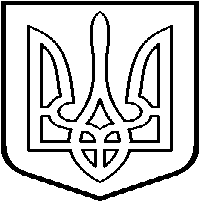 